ПЕРВОЕ ЗАСЕДАНИЕ СОБРАНИЯ ДЕПУТАТОВБАТЫРЕВСКОГО РАЙОНА СЕДЬМОГО СОЗЫВАВ соответствии с Федеральным законом от 06.10.2003 г. N 131-ФЗ «Об общих принципах организации местного самоуправления в Российской Федерации», Законом Чувашской Республики от 18.10.2004 г. №19 «Об организации местного самоуправления в Чувашской Республике», с Уставом Батыревского района Чувашской Республики Собрание депутатов Батыревского района РЕШИЛО:1. Прекратить полномочия главы администрации Батыревского района Селиванова Рудольфа Васильевича 17 сентября 2020 года в связи с истечением срока действия контракта.2. Поручить главе Батыревского района Чувашской Республики расторгнуть контракт с главой администрации Батыревского района Чувашской Республики с 18 сентября 2020 года на основании данного решения.3. Контроль за исполнением настоящего решения возложить на Тинюкова Николая Антоновича. Глава Батыревского района   Чувашской Республики                                                                           Н.А. ТинюковЧĂВАШ РЕСПУБЛИКИ ПАТĂРЬЕЛ РАЙОНĔ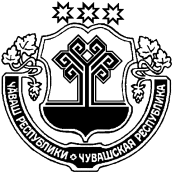 ЧУВАШСКАЯ РЕСПУБЛИКА      БАТЫРЕВСКИЙ РАЙОНПАТĂРЬЕЛ  РАЙОНĔНДЕПУТАТСЕН  ПУХĂВĚЙЫШĂНУ2020ç. авăн уйăхĕн 17-мĕшĕ 1/6 №Патăрьел ялě  СОБРАНИЕ ДЕПУТАТОВ          БАТЫРЕВСКОГО РАЙОНАРЕШЕНИЕ«17» сентября 2020 г.  № 1/6село БатыревоО прекращении полномочий главы администрации Батыревского района в связи с истечением срока контракта